О внесении изменений в состав административной комиссии Тутаевского муниципального районаВ соответствии с Законом Ярославской области от 06.12.2012 № 58-з «Об административных комиссиях в Ярославской области», в связи с кадровыми изменениями Администрация Тутаевского муниципального районаПОСТАНОВЛЯЕТ:1. Внести изменения в состав Административной комиссии Тутаевского муниципального района, утвержденный постановлением Администрации Тутаевского муниципального района от 21.02.2022 № 125-п «Об утверждении нового состава административной комиссии Тутаевского муниципального района», изложив его в редакции согласно приложению к настоящему постановлению.2. Признать утратившим силу постановление Администрации Тутаевского муниципального района от 14.08.2023 № 606-п «О внесении изменений в состав административной комиссии Тутаевского муниципального района».3. Настоящее постановление разместить на официальном сайте Администрации Тутаевского муниципального района.4. Контроль за исполнением настоящего постановления оставляю за собой.5.Настоящее постановление вступает в силу со дня его подписания.Временно исполняющий полномочия ГлавыТутаевского муниципального района                                     	      Ю.В. ГубероваПриложение к постановлению Администрации Тутаевского муниципального района          от 16.01.2024 № 21-пСостав административной комиссии Тутаевского муниципального района Филатова         - начальник административно-правового управления Елена               Администрации Тутаевского муниципального района,Анатольевна    председатель комиссии;Ходорова         - консультант юридического отдела административно-Марина             правового управления Администрации ТутаевскогоВладимировна  муниципального района, заместитель председателя комиссии;Кравцова           - консультант юридического отдела административно-Анастасия         правового управления Администрации ТутаевскогоВикторовна       муниципального района, ответственный секретарь комиссии;Члены комиссии:Мастаков           - главный специалист отдела учета и аренды земель Вячеслав           управления муниципального имущества АдминистрацииНиколаевич       Тутаевского муниципального района; Чабина               - старший инспектор группы исполнения административногоИрина                законодательства МО МВД России «Тутаевский»;Викторовна Кузьмина           - инспектор группы исполнения административного Наталья              законодательства МО МВД России «Тутаевский»;Васильевна Лыкова              - консультант управления муниципального контроля Мария                 Администрации Тутаевского муниципального района;АндреевнаЦуканов             - заместитель начальника отдела административно-                         Максим                технического надзора № 1 Инспекции административно-Юрьевич              технического надзора Ярославской области.Управляющий делами Администрации ТМР		         					 С.В. Балясникова	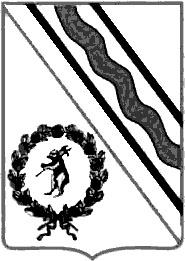 Администрация Тутаевского муниципального районаПОСТАНОВЛЕНИЕот 16.01.2024 № 21-пг. Тутаев